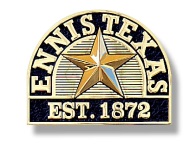 AGENDAENNIS ARTS COMMISSION MEETINGTUESDAY, JAN. 10, 2017ENNIS CONVENTION AND VISITORS BUREAU5:00 PMAttendanceApproval of  December 2016 MinutesFinancial ReportDiscussion of Arts Commission event for 2017Set Next Meeting DateAdjournmentDisability Assistance and Accommodation:Persons with disabilities who plan to attend this meeting and who may need assistance should contact the City Secretary at (972) 875-1234 two working days prior to the meeting so that appropriate arrangements can be made.Pursuant to Section 30.06, Penal Code (Trespass by License Holder with a Concealed Handgun), a person licensed under Subchapter H, Chapter 411, Government Code (Handgun Licensing Law), may not enter this property with a concealed handgun.Pursuant to Section 30.07 Penal Code  (Trespass by License Holder with an Openly Carried Handgun), a person licensed under Subchapter H, Chapter 411, Government Code (Handgun Licensing Law), may not enter this property with a handgun that is carried openly.I CERTIFY THE ABOVE NOTICE WAS POSTED AT ENNIS  , 115 WEST BROWN, ENNIS, TEXAS  BY WEDNESDAY, JAN. 4, 2017 BY 5:00 PM.                                                                                                                        GINA ROKAS                                                            Tourism Director